Letter from the Chair of GovernorsDear Parent/Carer,As the Chair of Governors at Caerleon Comprehensive School, I am delighted to present the Annual Report to Parents for the academic year 2021-2022.During the academic year 2021-2022, the school was working hard to embrace all COVID-19 guidance from Welsh Government. Consequently, in line with government guidance, this report does not include information relating to performance, targets and results. Despite its comparative brevity, we hope this report gives you a ‘flavour’ of the 2021-2022 academic year at our school. ‘Maximising potential’ governs all aspect of school life at Caerleon. As school governors we are proud of our school community at Caerleon. In line with our school motto, staff work tirelessly to maintain high standards. They challenge our young people to ensure that they achieve excellent results and support them to ensure they feel safe and happy. Our aim is to support all learners so that they mature into responsible, caring citizens. On behalf of the Governing Body I would like to thank our Headteacher, Mrs Picton, and her excellent team for all their hard work and dedication.If you have any questions relating to the report, then please do not hesitate to contact the school.Dr Paul WarrenChair of the Governing Body Annual Report to ParentsIntroductionAbout this reportThis report is produced by the governing body for the parents and carers of students at Caerleon Comprehensive School.The report covers the 2021-22 academic year and provides a snapshot of the school. We believe it will be of interest to you if you have a child at the school or if you are considering applying for your child to join us. Parents’ meetingParents are welcome to request a meeting with the governing body to discuss this report. Parents have a statutory right to such a meeting, subject to these conditions:A petition with the signatures of at least 30 parents is raised.The meeting is to discuss school-related matters.There are no more than three of these meetings in a school year.There are at least 25 school days left in the school year.School InformationTerm datesSchool prospectus The school produces an online prospectus for the 2021-2022 school year.  You may download this and other publications from the web site.Hard copies are available on request. Language categoryCaerleon Comprehensive School is an English medium school.School LifeTeaching and learningCurriculum – Years 7 to 9Following a review undertaken by Professor Graham Donaldson in 2015, Wales is preparing for significant educational reform for 3-16 year olds, designed to put literacy, numeracy and digital competence at the heart of the system.Improving education is our national mission. There are four purposes of the curriculum for Wales. All our children and young people will be:ambitious, capable learnersenterprising, creative contributorsethical, informed citizenshealthy, confident individualsThese four purposes are the shared vision and aspiration for every child and young person.‘Key Stages’ will disappear and replaced with a seamless curriculum for children aged 3-16, providing more joined-up learning. Traditional subjects will still be taught but they will be grouped into six ‘Areas of Learning Experience’ (AoLEs):Languages, Literacy and CommunicationMathematics and NumeracyScience and TechnologyExpressive ArtsHumanitiesHealth and WellbeingThere are 27 statements of ‘what matters’ across the six area of learning experience and these will be used to construct the curriculum for our learners.We are in a transitions phase between the need to deliver the National Curriculum and prepare for the new Curriculum for Wales. Since September 2020, departments have been trialling new learner experiences and investigating how new ‘progression steps’ will link in with this work.In light of the COVID-19 pandemic, the Welsh Government has allowed schools to defer implementation of the new curriculum by one year to September 2023 at which point both year 7 and year 8 will need to follow the new curriculum. We will not be taking up the option of deferring implementation by a year. The new curriculum will be taught to year 7 from September 2022 and then roll out year by year.The school has been and will continue to engage with stakeholders in order to prepare for this exciting change and it is anticipated that this current curriculum policy will be modified to fully embrace ongoing developments in the new curriculum.Our current school curriculum:focuses on the learnerensures that appropriate skills development is woven throughout the curriculumoffers reduced subject content with an increased focus on skillsfocuses on continuity and progressionis flexible in order to meet the needs of all learnerssupports Government policy, including bilingualism, Cwricwlwm Cymreig/Wales, Europe and the World, equal opportunities, health and wellbeing, sustainable development and global citizenship, Careers and the world of workcontinues to deliver a distinctive curriculum that is appropriate for WalesStudents are expected to acquire skills in:speaking and listening, literacy, numeracy skills and digital competence, working with others and problem solvingpersonal, social and health education reflecting the school’s aims and ethosSubjects in years 7 to 9 are taught in mixed-ability groups with the exception of D&T, PE and mathematics in year 9.  The following table shows the list of subjects taught, and number of lessons per fortnight allocated to each across KS3 for the 2020-21 school year. In years 8 and 9 students have the opportunity to study German as their second modern foreign language. Key Stage 4 curriculumAt Key Stage 4, students select a smaller number of subjects; the school provides guidance in order that students choose a range of subjects which is appropriate to their needs, and those in which they can do well. All pupils access one-to-one subject counselling with a member of senior staff.The following table shows the full list of subjects that were available in KS4 in 2021-2022. In core subjects, students are taught in sets according to ability. They will be expected to take external examinations during and at the end of the KS4. Post-16 curriculumIn the Sixth Form, students study either three or four subjects at AS level in year 12 (including Welsh Baccalaureate). If a course is not available in school, students may still be able to access it via another school as part of the Newport collaborative programme. The school works closely with Llanwern as its “preferred partner”. The following table shows the full list of subjects that were studied in 2021-22.Additional NeedsCaerleon Comprehensive School is committed to providing an individualised, high-quality education to all our students. We believe that all students, including those identified as having additional learning needs (ALN) have a common entitlement to a broad and balanced academic and social curriculum, which is accessible to them and to be fully included in all aspects of school life.In 2021 – 22 the interventions programme was embedded across a range of abilities, with ALN students being given the opportunity to undertake extra Literacy and Numeracy as part of a paired buddy scheme. Additionally, our small-group provision removed the need for ALN learners to study a second modern foreign language (German).  Our ALNCO, Mrs D Davies, leads our ALN team.WellbeingHealthy eatingA School Nutrition Action Group (SNAG) made up of students representing a cross section of year groups and dietary needs met every half term.  Their feedback has been used by Aspens, the school catering partner, to improve provision.The SRE and PE curricula, enrichment activities and the food technology curriculum support healthy eating and living.WelfareThe Assistant Head Teacher for Wellbeing manages the Heads of Year (HOY), and holds:fortnightly meetings with HOYs 7-11 (attendance and bullying/behaviour are mandatory agenda items); andtermly full pastoral meetingFrom tutors meet with their Head of Year on a weekly basis.The AHT Wellbeing also manages the ALNCO, AAHT (Learning Centre), 3 Learning Coaches and 1 Pastoral Support Officer.  These staff meet regularly to support students who require additional pastoral care and interventions. Behaviour managementThe school has a Behaviour for Learning policy which defines expectations and sanctions and encourages pupils to take ownership of and responsibility for their own behaviour management. This is available on the school website.Learning PathwaysThe school continues to develop the options selection process at levels 2 (e.g. GCSE) and 3 (e.g. A Level). We work alongside students to make sure that they select the subjects which help them maximise their potential and prepare them for the world of work, further education and school/college and for higher education pathways.The main features are:Year 9 and 11 Students are given a free choice of subjects to study the following year. The timetable is built around those choices, to maximise the number of students able to study all their preferred subjects.The school provides one-to-one support for every student, to help each one choose their most effective combination of subjects.Learner and parent voiceFeedback from student surveys contributes to the school’s self-evaluation process. Learner voice groups also informs school decision making in areas such as wellbeing support, teaching and learning, nutrition and health and ecological issues.The School Council continues to have an influence on school development. The opinions of student councillors are sought on a whole range of issues. Each form is represented by two councillors who sit on a Year Council. In turn each year group has two representatives on the School Council. Parent forumThe objective of our Parent/Carer Forum is to facilitate positive and productive two-way communication between parents/carers and the school, providing a channel for consultation, feedback, and suggestions for improvement. All parents are welcome to attend. The dates of future parent forums can be found on the school web site.Extra-curricular activitiesThe school offers its students a wide range of extra-curricular activities, which many take advantage of. Each year the offering is reviewed and updated. Community and external links The school has numerous community and external links including:Links to local businesses through ‘Business Class’Our partnerships with a number of partner schools through the EAS Learning NetworksLinks with the police through our allocated liaison officerLocal charities and organisationsOur partnership with Cardiff Metropolitan University to deliver teacher trainingOur partnership with Coleg Gwent and ACT to offer curriculum support to learners who require an alternative learning pathwayVarious partnerships offering mental health support to young people Educational VisitsDuring the 2021-22 academic year, the school, in line with Welsh Government and Local Authority COVID-19 advice, was unable to offer educational visitsSchool FundraisingThe school is grateful for the support of The Friends of Caerleon Comprehensive School, the local community and businesses in making donations to the School Fund.FacilitiesBuildingsThe 21st Century Schools Band B Programme has commenced (Project Manager assigned, workshops held, conditioning surveys carried out). The objective of this initiative is primarily to replace existing demountables and indoor sports facilities with a new teaching block. It is anticipated that work will commence in 2022. AccessibilityWhere required, wheel chair ramps are fitted to building entrances. The main building and Isca block have a lift. Uneven paving slabs and loose drain covers are repaired/replaced as required.ToiletsThere are separate toilet facilities for male and female, students and staff. Disabled toilets are also available. Cleaning is carried out daily during and at the end of the school day. Should it be necessary, staff on site can deal with emergency cleaning during the day. PeopleLearner destinationsDestinations, Caerleon Comprehensive, 2022 (Careers Wales):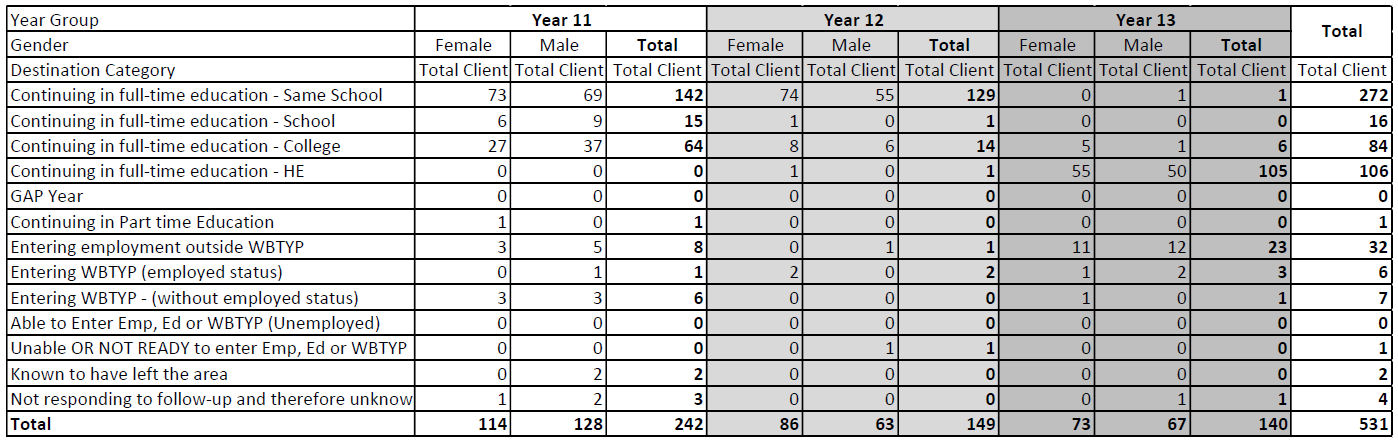 During the academic year of 2021-2022, there were 137 students in Year 13, of which 115 (comprising 83% of the total students) applied for university admission. Within this cohort, one student was successful in securing a place to study medicine. It is noteworthy that 90% of these students were granted admission to their firm or insurance choice institutions, whereas the remaining 10% either entered the clearing process or opted to defer their enrollment for one year.Furthermore, 36% of the students who proceeded to university were admitted to prestigious Russell Group institutions. The remaining 22 students in Year 13 pursued various paths. One student enrolled in a music conservatoire, another student commenced an Art Foundation course, and six students embarked on apprenticeships at esteemed organisations, including BAE Systems, the Royal Air Force, Celtic Manor, and Deloitte. Additionally, eight students deferred their university applications for a year and have now applied with notable offers in dentistry and medicine. The remaining students pursued employment opportunities or continued their education at local colleges.StaffOrganisationHeadteacher: Mrs L Picton		Deputy Headteacher: Mr G JonesAssistant Headteacher Wellbeing: Mr A GardnerAssistant Headteacher Standards: Mr P HarrimanAssistant Headteacher Teaching & Learning: Chris MaidmentAssistant Headteacher Communities & Partnerships: Emma WilsonGovernorsChairDr Paul Warrenc/o Caerleon Comprehensive School, Cold Bath Road, Caerleon, Newport, NP18 1NFMembers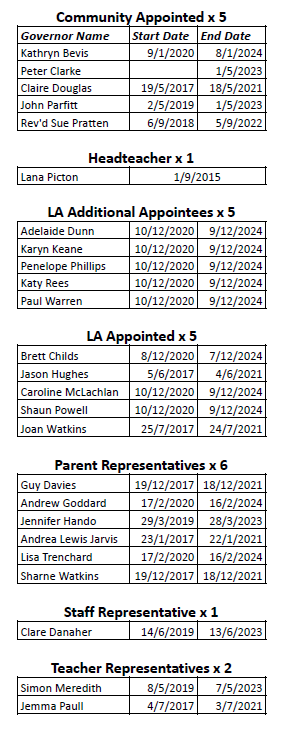 ClerkClerk to the Governing Body at Caerleon Comprehensive SchoolEducation Achievement Service for South East Wales
Tredomen Gateway
Tredomen Park
Ystrad Mynach
Hengoed
CF82 7EHGovernor activitiesNo governors claimed for travelling or subsistence expenses during the year.Policy and strategy reviewThe Governing Body’s committees consider and review changes to school policies, many of which exist to fulfil statutory requirements. Many of the school’s policies are publicly available on the school’s web site, and the rest are open to inspection by parents by prior arrangement.  The committee follows a review timetable to ensure every school policy is regularly reviewed and updated. ElectionsWhen a vacancy arises on the governing body for a parent representative, the Local Authority will inform all parents of the vacancy and arrange for an election. Every parent of a registered student at the school will be entitled to stand as a candidate and will be sent a letter with a nomination form. The form, including a personal statement, must be returned to the school by the set date. If there are more nominations than vacancies, then the election will be decided by secret ballot.FinanceStatement for 2021-2022 academic year: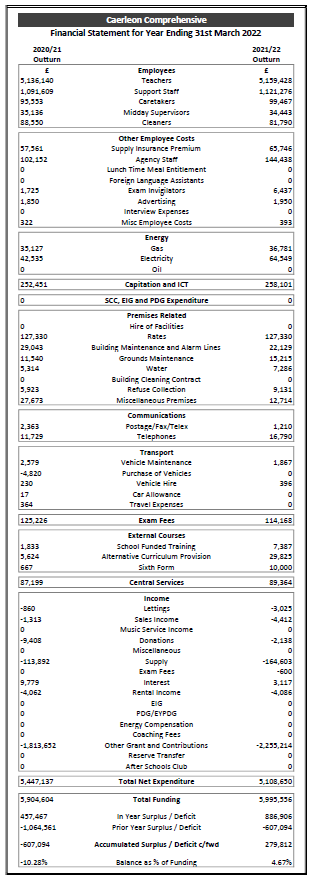 AppendixGlossaryThe education system is full of jargon. We have minimised our use of it in this report, however, it is hard to avoid completely. Please see the glossary below which we hope will be of use:TermStartHalf termEndAutumn02/09/202125/10/2021 to 29/10/202120/12/2021Spring03/01/202221/02/2022 to 25/02/202211/04/2022Summer25/04/202230/05/2022 to 03/06/202222/07/2022Subject lessons per fortnightYear 7 Year 8Year 9Art222Biology22Chemistry22Design & Tech.433Drama111English667French333Geography333GermanN/A11History333I.T.222Maths667Music222P.E.454Physics22P.S.E.22N/AR.E.322Science6Welsh333FinanceN/AN/A1Compulsory SubjectsOption SubjectsEnglishArtMathsFrenchScienceGermanWelshICTRESociologyRSEWork SkillsPEHistoryWBQ L2PEWelshGeographyFood and NutritionEngineeringDramaHealth and Social CareD&T Product DesignD&T TextilesD&T Graphic ProductsBusiness StudiesMusicCreative and MediaCompulsory SubjectsYear 12 and 13 Subjects Collaborative SubjectsWBQ L3ChemistrySportBiologyPhotographyPhysicsApplied ScienceDesign and TechnologyMusic PerformanceGeographyMedia StudiesMathematicsHealth and Social CareDouble MathematicsBusiness Studies OCRGermanFinancial StudiesMusicSociologyEnglish LanguageEnglish LiteraturePsychologyRETheatre StudiesHistoryICTArt & DesignBusiness StudiesFrenchPEWelshActivityYearsString OrchestraAllSenior ChoirY9-13Sixth Form ChoirY12-13Senior OrchestraAllSchool Wind BandAllJunior ChoirY7-8Big BandInvited playersPercussion EnsembleAllComposition ClubAllRugbyAllFootballAllHockeyAllNetballAllCross-countryAllGymnasticsAllDanceAllTennisAllIndoor RowingAllAthleticsAllCricketAllRoundersAllGolfAllLibrary Carnegie Reading GroupY7-8Library – Quiz ClubY7-8French – National Spelling Bee CompetitionY7Fair trade groupY7-9Welsh – Lunchtime ClubY7UK Maths Challenge CompetitionAllAfter School Art ClubAllDuke of Edinburgh – Bronze and SilverAllDrama ClubSTEMAll Textiles ClubY12Debating ClubAllHistory Catch Up SessionsAllAfter School Youth ClubY7-8AfLAssessment for LearningAHTAssistant HeadteacherAAHTAssociate Assistant HeadteacherBfLBehaviour for LearningCTGClose the Gap; an approach to marking work that includes overall “what went well” (WWW) and “even better if” (EBI) comments.DCFDigital Competency FrameworkEASEducational Achievement ServiceESDGCEducation for Sustainable Development and Global CitizenshipGCSEGeneral Certificate of Secondary EducationHoYHead of YearKS2National Curriculum Key Stage 3; years 7-9KS3National Curriculum Key Stage 4; years 10-11KS5National Curriculum Key Stage 5; years 12-13LSBLearning Support BaseMATMore Able and TalentedMOSSSModel of Secondary Schools SupportPDGPupil Deprivation GrantPSEPersonal and Social EducationSIMSSchool Information Management System: a computer system which holds information about the school and its students, including targets and levels of achievementSNAGSchool Nutrition Action GroupSSSPSummary of Secondary School PerformanceSTEMScience, Technology, Engineering and MathsSutton 30The 30 most-selective British universitiesUCASUniversities and Colleges Admissions ServiceWBQWelsh Baccalaureate Qualification